Уважаемые жители!7 шагов по профилактике коронавирусной инфекции1.Воздержитесь от посещения общественных мест: торговых центров, спортивных и зрелищных мероприятий, транспорта в час пик.2.Не касайтесь грязными руками глаз, лица и рта.3.Избегайте близких контактов и пребывания в одном помещении с людьми, имеющими видимые признаки ОРВИ (кашель, чихание, выделения из носа).4.Мойте руки с мылом и водой тщательно после возвращения с улицы, контактов с посторонними людьми.5.Дезинфицируйте гаджеты, оргтехнику и поверхности, к которым прикасаетесь.6.Ограничьте по возможности при приветствии тесные объятия и рукопожатия.7.Пользуйтесь только индивидуальными предметами личной гигиены (полотенце, зубная щетка).Подробно о коронавирусе можете узнать по телефону и на официальном сайте:Единая горячая линия: 8-800-200-112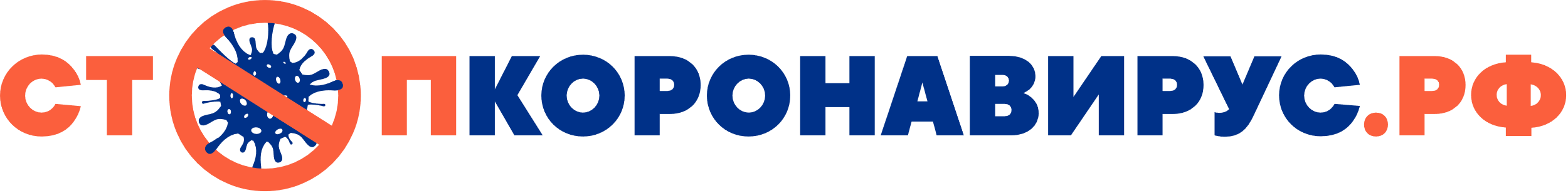 Со всей серьезностью соблюдайте карантийный режим,режим самоизоляции и профидактические мероприятия.